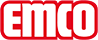 emco BauRevêtement de propreté INNOVATypeINNOVApour pose en intérieurRevêtementVelours tufté 5/32“Fibres100% polyamidesupportRembourrage polyestersous-couchegomme épaissePoids des fibres885 g/m²Poids total (g/m²)3430 g/m²Hauteur totale (mm)8 mmcomportement au feuCfl-s1Résistance à l'abrasionDS (EN 13893)CertificatsConformité CE - EN 14041 (uniquement pour les rouleaux)Coloris36.01 noir36.02 anthracite36.03 gris clair36.08 mocca36.10 schisteRésistance des coloris à la lumière ISO 105 BO2≥5Résistance des coloris à l'abrasion ISO 105 X 12≥4Résistance des coloris à l'eau ISO 105 E01≥4Réduction bactérienne EHEC ASTM-e21498,4 %Réduction bactérienne staphylocoque doré ASTM-e214951,7 %Réduction bactérienne pneumonie klebsellia ASTM-e214983,6 %Disponible en rouleauxlargeur 100 cm (lisière incluse)largeur 150 cm (lisière incluse)200 cm de large (lisière incluse)Disponible au format tapis60 x 90 cm (lisière incluse)90 x 150 cm (lisière incluse)130 x 200 cm (lisière incluse)200 x 300 cm (lisière incluse)Caractéristique produitrétention des salissures et humiditéMarqueemcoCotesLargeur: ….... MLongueur:…. mcontactemco Benelux B.V. · Divisie Bouwtechniek · Veldrijk 2 · 8530 Harelbeke / BE · Tel. (+32) 056 224 978 · bouwtechniek@benelux.emco.de · www.emco-bau.com